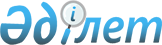 О внесении изменений и дополнений в решение от 24 декабря 2009 года № 20/3-IV "О районном бюджете на 2010-2012 годы"
					
			Утративший силу
			
			
		
					Решение Глубоковского районного маслихата Восточно-Казахстанской области от 21 января 2010 года N 21/2-IV. Зарегистрировано управлением юстиции Глубоковского района Департамента юстиции Восточно-Казахстанской области 12  февраля 2010 года за N 5-9-125. Утратило силу в связи с истечением срока действия (письмо Глубоковского районного маслихата от 05 января 2011 года № 1)

      Сноска. Утратило силу в связи с истечением срока действия (письмо Глубоковского районного маслихата от 05.01.2011 № 1).       

Руководствуясь статьей 109 Бюджетного кодекса Республики Казахстан, подпунктом 1) пункта 1 статьи 6 Закона Республики Казахстан «О местном государственном управлении и самоуправлении в Республике Казахстан», решением Восточно-Казахстанского областного маслихата от 15 января 2010 года № 18/237-IV «О внесении изменений и дополнений в решение от 21 декабря 2009 года № 17/222-IV «Об областном бюджете на 2010-2012 годы» (зарегистрировано в Реестре государственной регистрации нормативных правовых актов № 2525), Глубоковский районный маслихат РЕШИЛ:



      1. Внести в решение Глубоковского районного маслихата «О районном бюджете на 2010-2012 годы» от 24 декабря 2009 года № 20/3-IV (зарегистрировано в Реестре государственной регистрации нормативных правовых актов № 5-9-119, опубликовано в газетах «Ақ бұлақ» от 7 и 15 января 2010 года № 2, 3, «Огни Прииртышья» от 7 и 15 января 2010 года № 2, 3) следующие изменения и дополнения:



      1) пункт 1 изложить в следующей редакции:

      «1. Утвердить районный бюджет на 2010-2012 годы согласно приложениям 1, 2, 3 соответственно, в том числе на 2010 год в следующих объемах:

      1) доходы – 2568962 тысяч тенге, в том числе по:

      налоговым поступлениям – 825435 тысяч тенге;

      неналоговым поступлениям – 3580 тысяч тенге;

      поступлениям от продажи основного капитала – 221049 тысяч тенге;

      поступлениям трансфертов – 1518898 тысяч тенге;

      2) затраты – 2572812 тысяч тенге;

      3) чистое бюджетное кредитование – 4451 тысяч тенге, в том числе:

      бюджетные кредиты – 4451 тысяч тенге;

      погашение бюджетных кредитов – 0 тысяч тенге;

      4) сальдо по операциям с финансовыми активами – 7643 тысяч тенге, в том числе:

      приобретение финансовых активов – 7643 тысяч тенге;

      поступление от продажи финансовых активов государства – 0 тысяч тенге;

      5) дефицит (профицит) бюджета – -15944 тысяч тенге;

      6) финансирование дефицита (использование профицит) бюджета 15944 тысяч тенге, в том числе:

      поступление займов – 4451 тысяч тенге;

      используемые остатки бюджетных средств 11493 тысяч тенге.»;



      2) дополнить пунктами 6-1 - 6-4 следующего содержания:

      «6-1. Предусмотреть в районном бюджете целевые текущие трансферты из республиканского бюджета в сумме 82024 тысяч тенге:

      3872 тысяч тенге на обеспечение учебными материалами дошкольных организаций, организаций среднего, технического и профессионального, послесреднего образования, институтов повышения квалификации по предмету «Самопознание»;

      3050 тысяч тенге на выплату государственной адресной социальной помощи и ежемесячного государственного пособия на детей до 18 лет в связи с ростом размера прожиточного минимума;

      39168 тысяч тенге участникам и инвалидам Великой Отечественной войны для выплаты единовременной материальной помощи и на обеспечение проезда к 65 - летию Победы в Великой Отечественной Войне;

      21478 тысяч тенге на содержание подразделений местных исполнительных органов в области ветеринарии;

      9730 тысяч тенге на проведение противоэпизоотических мероприятий;

      629 тысяч тенге для реализации мер социальной поддержки специалистов социальной сферы сельских населенных пунктов;

      4097 тысяч тенге на оснащение учебным оборудованием кабинетов физики, химии, биологии в государственных учреждениях основного среднего и общего среднего образования.

      6-2. Предусмотреть в районном бюджете целевые текущие трансферты из республиканского бюджета на обеспечение занятости в рамках реализации стратегии региональной занятости и переподготовки кадров в сумме 60357 тысяч тенге для финансирования следующих мероприятий:

      29182 тысяч тенге на капитальный, текущий ремонт объектов образования;

      7708 тысяч тенге на финансирование социальных проектов в поселках, аулах (селах), аульных (сельских) округах на благоустройство сельских населенных пунктов;

      16867 тысяч тенге на ремонт инженерно - коммуникационной инфраструктуры и благоустройство населенных пунктов;

      6600 тысяч тенге на расширение программы социальных рабочих мест и молодежной практики.

      6-3. Предусмотреть в районном бюджете целевые трансферты на развитие из республиканского бюджета на обеспечение занятости в рамках реализации стратегии региональной занятости и переподготовки кадров в сумме 23552 тысяч тенге для финансирования следующих мероприятий:

      23552 тысяч тенге на развитие инженерно-коммуникационной инфраструктуры и благоустройство населенных пунктов.

      6-4. Предусмотреть в районном бюджете кредиты из республиканского бюджета в сумме 4451 тысяч тенге:

      4451 тысяч тенге для реализации мер социальной поддержки специалистов социальной сферы сельских населенных пунктов.»;



      3) приложения 1, 5, 6, 8, 10, 11 изложить в новой редакции согласно приложениям 1, 2, 3, 4, 5, 6 к настоящему решению.



      2. Настоящее решение вводится в действие с 1 января 2010 года.      Председатель сессии                   В. Сергиенко      Секретарь Глубоковского

      районного маслихата                   А. Брагинец

Приложение 1

к решению Глубоковского районного маслихата

от 21 января 2010 года № 21/2-IVПриложение 1

к решению Глубоковского районного маслихата

от 24 декабря 2009 года № 20/3-IV Бюджет Глубоковского района на 2010 год

Приложение 2

к решению Глубоковского районного маслихата

от 21 января 2010 года № 21/2-IVПриложение 5

к решению Глубоковского районного маслихата

от 24 декабря 2009 года № 20/3-IV Расходы на услуги по обеспечению деятельности акима района 

в городе, города районного значения, поселка, аула (села), 

аульного (сельского) округа

Приложение 3

к решению Глубоковского районного маслихата

от 21 января 2010 года № 21/2-IVПриложение 6

к решению Глубоковского районного маслихата

от 24 декабря 2009 года № 20/3-IV Расходы на материально-техническое оснащение 

государственных органов

Приложение 4

к решению Глубоковского районного маслихата

от 21 января 2010 года № 21/2-IVПриложение 8

к решению Глубоковского районного маслихата

от 24 декабря 2009 года № 20/3-IV Расходы на обеспечение санитарии населенных пунктов

Приложение 5

к решению Глубоковского районного маслихата

от 21 января 2010 года № 21/2-IVПриложение 10

к решению Глубоковского районного маслихата

от 24 декабря 2009 года № 20/3-IV Расходы на обеспечение функционирования автомобильных дорог 

в сельских округах

Приложение 6

к решению Глубоковского районного маслихата

от 21 января 2010 года № 21/2-IVПриложение 11

к решению Глубоковского районного маслихата

от 24 декабря 2009 года № 20/3-IV Расходы на финансирование социальных проектов в поселках, 

аулах (селах), аульных (сельских) округах в рамках 

реализации стратегии региональной занятости и 

переподготовки кадров
					© 2012. РГП на ПХВ «Институт законодательства и правовой информации Республики Казахстан» Министерства юстиции Республики Казахстан
				КатегорияКатегорияКатегорияКатегорияСумма, тысяч тенге
КлассКлассКлассПодклассПодклассНаименование
I. Доходы2568962Собственные доходы10500641Налоговые поступления82543501Подоходный налог3334782Индивидуальный подоходный налог33347803Социальный налог2578411Социальный налог25784104Hалоги на собственность2029771Hалоги на имущество1216003Земельный налог212694Hалог на транспортные средства563085Единый земельный налог380005Внутренние налоги на товары, работы и услуги246392Акцизы25003Поступления за использование природных и других ресурсов153004Сборы за ведение предпринимательской и профессиональной деятельности67745Налог на игорный бизнес6508Обязательные платежи, взимаемые за совершение юридически значимых действий и (или) выдачу документов уполномоченными на то государственными органами или должностными лицами65001Государственная пошлина65002Неналоговые поступления358001Доходы от государственной собственности28005Доходы от аренды имущества, находящегося в государственной собственности280004Штрафы, пени, санкции, взыскания, налагаемые государственными учреждениями, финансируемыми из государственного бюджета, а также содержащимися и финансируемыми из бюджета (сметы расходов) Национального Банка Республики Казахстан 1001Штрафы, пени, санкции, взыскания, налагаемые государственными учреждениями, финансируемыми из государственного бюджета, а также содержащимися и финансируемыми из бюджета (сметы расходов) Национального Банка Республики Казахстан, за исключением поступлений от организаций нефтяного сектора 10006Прочие неналоговые поступления6801Прочие неналоговые поступления6803Поступления от продажи основного капитала22104903Продажа земли и нематериальных активов2210491Продажа земли2209492Продажа нематериальных активов1004Поступления трансфертов 151889802Трансферты из вышестоящих органов государственного управления15188982Трансферты из областного бюджета1518898Функциональная группаФункциональная группаФункциональная группаФункциональная группаФункциональная группаСумма, тысяч тенге
Функциональная подгруппаФункциональная подгруппаФункциональная подгруппаФункциональная подгруппаАдминистратор программАдминистратор программАдминистратор программПрограммаПрограммаНаименование
II. Затраты257281201Государственные услуги общего характера1986021Представительные, исполнительные и другие органы, выполняющие общие функции государственного управления174100112Аппарат маслихата района (города областного значения)11244001Услуги по обеспечению деятельности маслихата района (города областного значения)11244122Аппарат акима района (города областного значения)37702001Услуги по обеспечению деятельности акима района (города областного значения)37655002Создание информационных систем47123Аппарат акима района в городе, города районного значения, поселка, аула (села), аульного (сельского) округа125154001Услуги по обеспечению деятельности акима района в городе, города районного значения, поселка, аула (села), аульного (сельского) округа122916023Материально-техническое оснащение государственных органов22382Финансовая деятельность12629452Отдел финансов района (города областного значения)12629001Услуги по реализации государственной политики в области исполнения и контроля за исполнением бюджета района и управления коммунальной собственностью района (города областного значения)11887003Проведение оценки имущества в целях налогообложения472004Организация работы по выдаче разовых талонов и обеспечение полноты сбора сумм от реализации разовых талонов2705Планирование и статистическая деятельность11873453Отдел экономики и бюджетного планирования района (города областного значения)11873001Услуги по реализации государственной политики в области формирования и развития экономической политики, системы государственного планирования и управления района (города областного значения)1187302Оборона497481Военные нужды8048122Аппарат акима района (города областного значения)8048005Мероприятия в рамках исполнения всеобщей воинской обязанности80482Организация работы по чрезвычайным ситуациям41700122Аппарат акима района (города областного значения)41700006Предупреждение и ликвидация чрезвычайных ситуаций масштаба района (города областного значения)40200007Мероприятия по профилактике и тушению степных пожаров районного (городского) масштаба, а также пожаров в населенных пунктах, в которых не созданы органы государственной противопожарной службы150003Общественный порядок, безопасность, правовая, судебная, уголовно-исполнительная деятельность3101Правоохранительная деятельность310458Отдел жилищно-коммунального хозяйства, пассажирского транспорта и автомобильных дорог района (города областного значения)310021Обеспечение безопасности дорожного движения в населенных пунктах31004Образование14462261Дошкольное воспитание и обучение73411464Отдел образования района (города областного значения)73411009Обеспечение деятельности организаций дошкольного воспитания и обучения734112Начальное, основное среднее и общее среднее образование1311308464Отдел образования района (города областного значения)1311308003Общеобразовательное обучение1210159006Дополнительное образование для детей 1011499Прочие услуги в области образования61507464Отдел образования района (города областного значения)56369001Услуги по реализации государственной политики на местном уровне в области образования 6733005Приобретение и доставка учебников, учебно-методических комплексов для государственных учреждений образования района (города областного значения)5000007Проведение школьных олимпиад, внешкольных мероприятий и конкурсов районного (городского) масштаба885011Капитальный, текущий ремонт объектов образования в рамках реализации стратегии региональной занятости и переподготовки кадров43751466Отдел архитектуры, градостроительства и строительства района (города областного значения)5138037Строительство и реконструкция объектов образования513806Социальная помощь и социальное обеспечение1962092Социальная помощь176899451Отдел занятости и социальных программ района (города областного значения)176899002Программа занятости38961004Оказание социальной помощи на приобретение топлива специалистам здравоохранения, образования, социального обеспечения, культуры и спорта в сельской местности в соответствии с законодательством Республики Казахстан7000005Государственная адресная социальная помощь10300006Жилищная помощь13080007Социальная помощь отдельным категориям нуждающихся граждан по решениям местных представительных органов36317010Материальное обеспечение детей-инвалидов, воспитывающихся и обучающихся на дому2638014Оказание социальной помощи нуждающимся гражданам на дому19484016Государственные пособия на детей до 18 лет7263017Обеспечение нуждающихся инвалидов обязательными гигиеническими средствами и предоставление услуг специалистами жестового языка, индивидуальными помощниками в соответствии с индивидуальной программой реабилитации инвалида2688019Обеспечение проезда участникам и инвалидам Великой Отечественной войны к 65-летию Победы в Великой Отечественной войне753020Выплата единовременной материальной помощи участникам и инвалидам Великой Отечественной войны к 65-летию Победы в Великой Отечественной войне384159Прочие услуги в области социальной помощи и социального обеспечения19310451Отдел занятости и социальных программ района (города областного значения)19310001Услуги по реализации государственной политики на местном уровне в области обеспечения занятости социальных программ для населения18602011Оплата услуг по зачислению, выплате и доставке пособий и других социальных выплат70807Жилищно-коммунальное хозяйство1085721Жилищное хозяйство20761458Отдел жилищно-коммунального хозяйства, пассажирского транспорта и автомобильных дорог района (города областного значения)20300004Обеспечение жильем отдельных категорий граждан20300466Отдел архитектуры, градостроительства и строительства района (города областного значения)461003Строительство и (или) приобретение жилья государственного коммунального жилищного фонда4612Коммунальное хозяйство75371458Отдел жилищно-коммунального хозяйства, пассажирского транспорта и автомобильных дорог района (города областного значения)25404030Ремонт инженерно-коммуникационной инфраструктуры и благоустройство населенных пунктов в рамках реализации cтратегии региональной занятости и переподготовки кадров25404466Отдел архитектуры, градостроительства и строительства района (города областного значения)49967006Развитие системы водоснабжения14656014Развитие инженерно-коммуникационной инфраструктуры и благоустройство населенных пунктов в рамках реализации cтратегии региональной занятости и переподготовки кадров353113Благоустройство населенных пунктов12440123Аппарат акима района в городе, города районного значения, поселка, аула (села), аульного (сельского) округа10491008Освещение улиц населенных пунктов3722009Обеспечение санитарии населенных пунктов5769010Содержание мест захоронений и погребение безродных1000458Отдел жилищно-коммунального хозяйства, пассажирского транспорта и автомобильных дорог района (города областного значения)1949016Обеспечение санитарии населенных пунктов194908Культура, спорт, туризм и информационное пространство3211641Деятельность в области культуры254314455Отдел культуры и развития языков района (города областного значения)57928003Поддержка культурно-досуговой работы57928466Отдел архитектуры, градостроительства и строительства района (города областного значения)196386011Развитие объектов культуры1963862Спорт7221465Отдел физической культуры и спорта района (города областного значения)7221006Проведение спортивных соревнований на районном (города областного значения) уровне648007Подготовка и участие членов сборных команд района (города областного значения) по различным видам спорта на областных спортивных соревнованиях65733Информационное пространство41880455Отдел культуры и развития языков района (города областного значения)33960006Функционирование районных (городских) библиотек29738007Развитие государственного языка и других языков народа Казахстана4222456Отдел внутренней политики района (города областного значения)7920002Услуги по проведению государственной информационной политики через газеты и журналы 79209Прочие услуги по организации культуры, спорта, туризма и информационного пространства17749455Отдел культуры и развития языков района (города областного значения)4628001Услуги по реализации государственной политики на местном уровне в области развития языков и культуры4628456Отдел внутренней политики района (города областного значения)7749001Услуги по реализации государственной политики на местном уровне в области информации, укрепления государственности и формирования социального оптимизма граждан6689003Реализация региональных программ в сфере молодежной политики960007Материально-техническое оснащение государственных органов100465Отдел физической культуры и спорта района (города областного значения)5372001Услуги по реализации государственной политики на местном уровне в сфере физической культуры и спорта537210Сельское, водное, лесное, рыбное хозяйство, особо охраняемые природные территории, охрана окружающей среды и животного мира, земельные отношения400181Сельское хозяйство13186453Отдел экономики и бюджетного планирования района (города областного значения)629099Реализация мер социальной поддержки специалистов социальной сферы сельских населенных пунктов за счет целевого трансферта из республиканского бюджета629474Отдел сельского хозяйства и ветеринарии района (города областного значения)12557001Услуги по реализации государственной политики на местном уровне в сфере сельского хозяйства и ветеринарии 10461004Материально-техническое оснащение государственных органов760007Организация отлова и уничтожения бродячих собак и кошек13366Земельные отношения5546463Отдел земельных отношений района (города областного значения)5546001Услуги по реализации государственной политики в области регулирования земельных отношений на территории района (города областного значения)5396008Материально-техническое оснащение государственных органов1509Прочие услуги в области сельского, водного, лесного, рыбного хозяйства, охраны окружающей среды и земельных отношений21286123Аппарат акима района в городе, города районного значения, поселка, аула (села), аульного (сельского) округа11556019Финансирование социальных проектов в поселках, аулах (селах), аульных (сельских) округах в рамках реализации стратегии региональной занятости и переподготовки кадров11556474Отдел сельского хозяйства и ветеринарии района (города областного значения)9730013Проведение противоэпизоотических мероприятий973011Промышленность, архитектурная, градостроительная и строительная деятельность49512Архитектурная, градостроительная и строительная деятельность4951466Отдел архитектуры, градостроительства и строительства района (города областного значения)4951001Услуги по реализации государственной политики в области строительства, улучшения архитектурного облика городов, районов и населенных пунктов области и обеспечению рационального и эффективного градостроительного освоения территории района (города областного значения)495112Транспорт и коммуникации396021Автомобильный транспорт39602123Аппарат акима района в городе, города районного значения, поселка, аула (села), аульного (сельского) округа8639013Обеспечение функционирования автомобильных дорог в городах районного значения, поселках, аулах (селах), аульных (сельских) округах8639458Отдел жилищно-коммунального хозяйства, пассажирского транспорта и автомобильных дорог района (города областного значения)30963023Обеспечение функционирования автомобильных дорог3096313Прочие97559Прочие9755452Отдел финансов района (города областного значения)3000012Резерв местного исполнительного органа района (города областного значения) 3000458Отдел жилищно-коммунального хозяйства, пассажирского транспорта и автомобильных дорог района (города областного значения)6755001Услуги по реализации государственной политики на местном уровне в области жилищно-коммунального хозяйства, пассажирского транспорта и автомобильных дорог 675515Трансферты1576551Трансферты157655452Отдел финансов района (города областного значения)157655020Целевые текущие трансферты в вышестоящие бюджеты в связи с изменением фонда оплаты труда в бюджетной сфере157655IIIЧистое бюджетное кредитование4451Бюджетные кредиты445110Сельское, водное, лесное, рыбное хозяйство, особо охраняемые природные территории, охрана окружающей среды и животного мира, земельные отношения44511Сельское хозяйство4451453Отдел экономики и бюджетного планирования района (города областного значения)4451006Бюджетные кредиты для реализации мер социальной поддержки специалистов социальной сферы сельских населенных пунктов4451Погашение бюджетных кредитов0IVСальдо по операциям с финансовыми активами7643Приобретение финансовых активов764313Прочие76439Прочие7643452Отдел финансов района (города областного значения)7643014Формирование или увеличение уставного капитала юридических лиц7643Поступления от продажи финансовых активов государства0VДефицит (профицит) бюджета-15944VIФинансирование дефицита (использование профицита) бюджета159447Поступления займов445101Внутренние государственные займы44512Договоры займа4451Используемые остатки бюджетных средств11493№ п/п
Наименование поселков и сельских округов
Программа 123001
1ГУ «Аппарат акима поселка Глубокое»100952ГУ «Аппарат акима поселка Белоусовка»103363ГУ «Аппарат акима поселка Алтайский»62754ГУ «Аппарат акима Веселовского сельского округа»68315ГУ «Аппарат акима Калининского сельского округа»69846ГУ «Аппарат акима Кожоховского сельского округа»67377ГУ «Аппарат акима Кировского сельского округа»76998ГУ «Аппарат акима Опытнопольского сельского округа»65759ГУ «Аппарат акима Бобровского сельского округа»720710ГУ «Аппарат акима Секисовского сельского округа»633411ГУ «Аппарат акима Фрунзенского сельского округа»738512ГУ «Аппарат акима Куйбышевского сельского округа»624713ГУ «Аппарат акима Черемшанского сельского округа»763414ГУ «Аппарат акима Малоубинского сельского округа»569315ГУ «Аппарат акима поселка Верхнеберезовский»698916ГУ «Аппарат акима Красноярского сельского округа»746017ГУ «Аппарат акима Ушановского сельского округа»6435ИТОГОИТОГО122916№ п/п
Наименование поселков и сельских округов
Программа 123023
1ГУ «Аппарат акима поселка Глубокое»1142ГУ «Аппарат акима поселка Белоусовка»1143ГУ «Аппарат акима поселка Алтайский»1144ГУ «Аппарат акима Веселовского сельского округа»1145ГУ «Аппарат акима Калининского сельского округа»1146ГУ «Аппарат акима Кожоховского сельского округа»1147ГУ «Аппарат акима Кировского сельского округа»1148ГУ «Аппарат акима Опытнопольского сельского округа»1149ГУ «Аппарат акима Бобровского сельского округа»41410ГУ «Аппарат акима Секисовского сельского округа»11411ГУ «Аппарат акима Фрунзенского сельского округа»11412ГУ «Аппарат акима Куйбышевского сельского округа»11413ГУ «Аппарат акима Черемшанского сельского округа»11414ГУ «Аппарат акима Малоубинского сельского округа»11415ГУ «Аппарат акима поселка Верхнеберезовский»11416ГУ «Аппарат акима Красноярского сельского округа»11417ГУ «Аппарат акима Ушановского сельского округа»114ИТОГОИТОГО2238№ п/п
Наименование поселков и сельских округов
Программа 123009
1ГУ «Аппарат акима Веселовского сельского округа»2192ГУ «Аппарат акима Калининского сельского округа»2203ГУ «Аппарат акима Кожоховского сельского округа»4254ГУ «Аппарат акима Кировского сельского округа»5005ГУ «Аппарат акима Опытнопольского сельского округа»3856ГУ «Аппарат акима Бобровского сельского округа»3247ГУ «Аппарат акима Секисовского сельского округа»2008ГУ «Аппарат акима Фрунзенского сельского округа»5679ГУ «Аппарат акима Куйбышевского сельского округа»25210ГУ «Аппарат акима Черемшанского сельского округа»42011ГУ «Аппарат акима Малоубинского сельского округа»80412ГУ «Аппарат акима поселка Верхнеберезовский»32013ГУ «Аппарат акима Красноярского сельского округа»37114ГУ «Аппарат акима Ушановского сельского округа»762ИТОГОИТОГО5769№ п/п
Наименование поселков и сельских округов
Программа 123013
1ГУ «Аппарат акима поселка Глубокое»12422ГУ «Аппарат акима поселка Белоусовка»9073ГУ «Аппарат акима поселка Алтайский»2334ГУ «Аппарат акима Веселовского сельского округа»3305ГУ «Аппарат акима Калининского сельского округа»6106ГУ «Аппарат акима Кожоховского сельского округа»5487ГУ «Аппарат акима Кировского сельского округа»4508ГУ «Аппарат акима Опытнопольского сельского округа»5049ГУ «Аппарат акима Бобровского сельского округа»34610ГУ «Аппарат акима Секисовского сельского округа»35011ГУ «Аппарат акима Фрунзенского сельского округа»59612ГУ «Аппарат акима Куйбышевского сельского округа»30113ГУ «Аппарат акима Черемшанского сельского округа»42814ГУ «Аппарат акима Малоубинского сельского округа»40415ГУ «Аппарат акима поселка Верхнеберезовский»34316ГУ «Аппарат акима Красноярского сельского округа»28517ГУ «Аппарат акима Ушановского сельского округа»762ИТОГОИТОГО8639№ п/п
Наименование поселков и сельских округов
Программа 123019
1ГУ «Аппарат акима поселка Верхнеберезовский»11556ИТОГОИТОГО11556